Mokinių tarybos veikla 2023–2024 m.m.  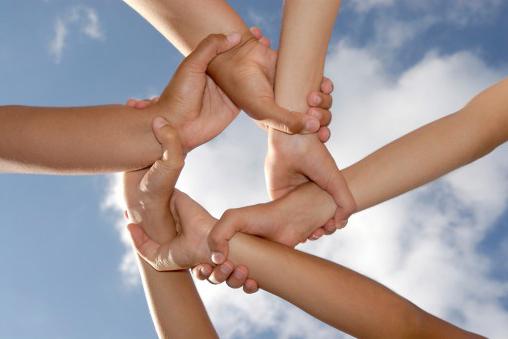 Rugsėjo pradžioje kiekviena klasė išsirinko seniūną, jo pavaduotoją. Jie  kiekvieną savaitę dalyvavo Mokinių tarybos susirinkimuose. Susirinkimams pirmininkavo mokinių prezidentė. Čia aptariami einamieji klausimai ir planuojamos veiklos, pasidalinama darbais, tariamasi kaip paįvairinti mokykloje vyraujančią kasdienybę. Savo veiklas Mokinių taryba planuoja vadovaudamasi mokinių prezidento veiklos programa.2023–2024 m. m. įgyvendintos veiklos:  Mokinių prezidento rinkimai;  mokytojai pasveikinti Mokytojų dienos proga;  parengta informacinė skaidrė apie rūšiavimo svarbą „Kodėl svarbu rūšiuoti?“;  seniūnai aktyviai įsitraukė į „Dalyvaujamojo biudžeto mokykloje“ iniciatyvą;  Kalėdų proga atidarytas Kalėdinis paštas;  subendrinus visų klasių susitarimus, parengti bendri visiems mokiniams;  atliktas tyrimas kaip mokiniai dėvi mokyklinę uniformą;  inicijuota diskusija kaip paskatinti mokinius dėvėti uniformą;  atliepiant šių dienų aktualijas, atnaujintos mokinių elgesio taisyklės;  surengtos Kalėdinė ir Pavasario mugės;  inicijuota „Debesėlių “ stendo viešinimo akcija;   suorganizuotas „Talentų šou 2024“;talkinta mokytojams renginiuose: valstybinių švenčių minėjimai, šv. Mišios už progimnazijos bendruomenę, atvirų durų diena progimnazijoje, sporto renginiai;  kartu su mokytojais atnaujinama „Žvaigždžių alėja“.